Sturgeon High School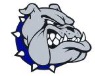 A+ SCHOOLS PROGRAM APPLICATION		 _____________________________________________________________Welcome to the Sturgeon R-V A+ Schools Program!  This program can provide a wonderful opportunity for your son/daughter.  The information provided in the Sturgeon High School A+ Handbook should be read and gone over with your son/daughter.  If you have any questions regarding the program please contact the A+ Coordinator at Sturgeon High School by calling 573.687.3512.Enclosed in this application packet are the necessary paperwork/agreements that will need to be read, signed, and returned in order for your son/daughter to be accepted into the A+ Schools Program.  Please take this packet home along with the A+ Handbook to read and review.  When all the forms have been signed have your son/daughter return them to the Sturgeon High School A+ Coordinator.Thank you and we hope that each student will take advantage of this program!Sturgeon High SchoolA+ SCHOOLS PROGRAM LETTER OF INTENT		 _____________________________________________________________If state funds are available, A+ certified students will receive reimbursement for the cost of tuition and general fees while attending a Missouri public community college or career/technical school on a full-time basis for two years.  This financial reimbursement will be for the unpaid balance after federal post-secondary financial assistance funds (that do not require repayment) have been applied.  This is also on the condition that the student meets ALL of the requirements below:Be a US CitizenAttend a designated A+ high school for three (3) consecutive years prior to high school graduation (Must apply no later than Nov. 1 of your senior year.  Must be enrolled in an A+ school by Sept. 15 of your sophomore year)Graduate from high school with a cumulative grade point average of 2.5 or higher on a 4.0 scale (grades 9-12)Have at least a cumulative 95% attendance record (grades 9-12)Perform and document fifty (50) hours of unpaid tutoring or mentoring coordinated by the Sturgeon HS A+ Coordinator (up to 12.5 hours can include job shadowing experiences)Maintain a record of good citizenship and avoid the unlawful use of drugs and alcohol (not be suspended from school more than once and no Safe School Act Violations, grades 9-12)Earn a score of Proficient of higher on the Algebra I End of Course Assessment (or by alternate assessment determined by the State)The A+ Schools Program’s student financial incentive will be available for up to two (2) years of attendance during a four-year period after graduation from high school.  To access the funds, participants must:Submit a Free Application for Financial Student Aid (FAFSA) form during their senior yearHave registered for the Selective Service (male U.S. citizen age 18 or older)To maintain eligibility, participants must:Attend a Missouri A+ participating public community college or career/technical school on a full-time basis, andMaintain a grade point average of 2.5 or higher on a 4.0 scale.The A+ program may provide these educational incentives 1) provided state funds are appropriated by the legislature or 2) subject to state funding approval.************************************************************************************************************************Last Name  _________________________________________  First Name  _________________________________________  M.I.  __________Address  ________________________________________________________________  City, State, Zip  ___________________________________Email Address  _________________________________________  Phone Number  (_______) _________ - ____________Social Security Number  ________ - ________ - __________  Date of Birth  ______/______/____________  Age  __________Current Grade Level  __________  Anticipated Graduation Year  __________Parent/Guardian Name  _________________________________________  Parent/Guardian Email  _______________________________________Parent/Guardian Phone Number  (_______) _________ - ____________Signing this Letter of Intent indicates that the student and parent/guardian:Are aware of the opportunity afforded by this programWill strive to meet the written requirements listed aboveWill read, sign, and return all paperwork associated with the A+ Schools Program□ Yes, I would like to participate in the A+ Schools Program□ No, I do not wish to participate in the A+ Schools ProgramI further understand that my parent/guardian and I must sign this Letter of Intent and the Authorization of Release of Records from the Office of Juvenile Court Services before I will be considered for participation in the A+ Schools Program._____________________________________________	_________________________Student Signature					Date_____________________________________________	_________________________	_______________________________________Parent/Guardian Signature				Date				A+ Coordinator Signature		      DateSturgeon High SchoolA+ SCHOOLS PROGRAM CITIZENSHIP AND ATTENDANCE AGREEMENT		 _____________________________________________________________All A+ participants and their parent/guardian must read the Citizenship and Attendance Guidelines in the Sturgeon High School A+ Handbook and then sign and return this agreement to the A+ Schools Coordinator at Sturgeon High School.We have read and understand the A+ Schools Program Citizenship and Attendance Guidelines outlined on pages 6 and 7 of the Sturgeon High School A+ Handbook.Student Name (printed) __________________________________________________  Graduation Year  __________________________________________________________	_________________________Student Signature					Date_____________________________________________	_________________________	Parent/Guardian Signature				Date	**************************************************************************************************Sturgeon High SchoolA+ SCHOOLS PROGRAM RECEIPT OF HANDBOOK		 _____________________________________________________________We have been provided a copy (hard or online) and read the Sturgeon High School A+ Handbook.Student Name (printed) __________________________________________________  Graduation Year  __________________________________________________________	_________________________Student Signature					Date_____________________________________________	_________________________	Parent/Guardian Signature				Date	Sturgeon High SchoolA+ SCHOOLS PROGRAMAUTHORIZATION FOR RELEASE OF RECORDS FROM THE OFFICE OF JUVENILE COURT SYSTEM_____________________________________________________________It is understood that this Authorization for Release of Records from the Office of Juvenile Court Services must be signed by the applicant and his/her parent or guardian before the applicant will be considered for participation in the A+ Schools Program.Please provide the following student information:Last Name  _________________________________________  First Name  _________________________________________  M.I.  __________Address  ________________________________________________________________  City, State, Zip  ___________________________________Social Security Number  ________ - ________ - __________  Date of Birth  ______/______/____________  Age  __________Graduation Year  __________	Phone Number  (_______) _________ - ____________We hereby authorize the release of all Office of Juvenile Court Services records concerning me/my child to Sturgeon High School to be used in monitoring the good citizenship requirement of the A+ Schools Program._____________________________________________	_________________________Student Signature					Date_____________________________________________	_________________________	Parent/Guardian Signature				DateNote: The signing and returning of this form with the A+ Program Application is required before the student will be considered for entrance to the program.  A copy of this release form will be provided to the Office of Juvenile Court Services by the A+ Office.*********************************** FOR OFFICE USE ONLY ***********************************__________________________________	_____________		__________________________________	_____________Sturgeon High School Principal		Date			A+ Coordinator				DateSturgeon High SchoolA+ SCHOOLS PROGRAM TUTORING AGREEMENT		 _____________________________________________________________Student Name  ________________________________________________________________		Graduation Year  _____________STUDENT SECTIONAs a student enrolled in the A+ Schools Program, I accept responsibility for:Spending a minimum of fifty (50) hours tutoring in the Sturgeon RV School DistrictProviding a Tutoring Evaluation Form to the A+ Coordinator by the specified datesNotifying the supervising teacher and A+ Coordinator when I am unable to attend scheduled tutoringWorking with a positive attitude and willingly completing assigned tasksTreating faculty, staff and students with respectBeing sensitive to the special needs of all students and respecting the principle of confidentialityFollowing the rules and policies of the Sturgeon RV School DistrictProviding or arranging transportation to the Elementary/Middle SchoolI agree to accept the opportunities and obligations of the A+ Schools Program.  I understand I may be dismissed from tutoring for failure to comply with these guidelines.  In which case, I would no longer be eligible for the A+ Schools Program._____________________________________________	_________________________Student Signature					Date************************************************************************************************************************PARENT/GUARDIAN SECTIONAs a parent/guardian of a student enrolled in the A+ Schools Program, I understand:My child will be tutoring students at one of the schools in the Sturgeon R-V School District before, during or after school, including summer school.  Tutoring sessions and cooperating teachers will be assigned through the A+ Coordinator.The purpose of the tutoring is to acquaint students with various opportunities in their chosen career path, to provide academic support to the students who are at-risk and to complete a minimum of 50 hours of tutoring for the Missouri A+ Schools Program_______________________________________ has my permission to participate in the tutoring/mentoring experience.  I understand that my Student Nameson/daughter may be tutoring/mentoring Sturgeon R-V elementary, middle school, or high school students and that he/she must provide/arrange transportation to the Elementary/Middle School building._____________________________________________	_________________________Parent/Guardian Signature				Date************************************************************************************************************************SUPERVISING TEACHER SECTIONAs a supervising teacher of a student enrolled in the A+ Schools Program, I accept responsibility for:Providing the A+ student with opportunities for DIRECT ACADEMIC INTERACTION with students in an academic settingCompleting necessary paperwork; Log Sheets and Tutoring Evaluation Forms.Reporting concerns to the A+ Coordinator in a timely manner_____________________________________________	_________________________Supervising Teacher Signature			DateSturgeon High SchoolA+ SCHOOLS PROGRAM TRANSPORTATION FORM		 _____________________________________________________________This form must be completed and signed by your parent/guardian before you will be allowed to drive off campus to tutor at the Sturgeon Elementary or Middle School.  We recommend this form be filled out when they are eligible to drive.  It can be left unsigned until that time.Please PrintStudent Name:  ________________________________________________________Parent/Guardian Name:  ________________________________________________________I understand that I (my child) may be completing tutoring hours at the Sturgeon R-V Elementary or Middle School building and is responsible for providing their own transportation to and from those buildings.  I also understand that the Sturgeon RV school district is not responsible for any accidents that may occur when students are driving from building to building.I grant permission for (check all that apply):□ My child to drive his/her own vehicle to the Elementary or Middle School building.□ My child to ride to the Elementary or Middle School building with the following student(s):_______________________________________________________________________________________________________________________________________□ My child to provide transportation to the Elementary or Middle School building for the following student(s):____________________________________________________________________________________________________________________________________________________________________________________	_________________________Student Signature					Date_____________________________________________	_________________________Parent/Guardian Signature				DateSturgeon High SchoolA+ SCHOOLS PROGRAM INELIGBILITY APPEAL FORM		 _____________________________________________________________Students in the A+ Schools Program who feel they have been declared ineligible unfairly may appeal to the A+ Schools Appeals Committee.  In cases of appeal, the student and parent/guardian must complete this form and return it to the A+ Coordinator.This request is to appeal (check all that apply):□ Attendance		□ Good Citizenship Status			Name of person submitting the appeal  ____________________________________________________ Relationship to Student  __________________Please provide the following student information:Last Name  _________________________________________  First Name  _________________________________________  M.I.  __________Address  ________________________________________________________________  City, State, Zip  ___________________________________Social Security Number  ________ - ________ - __________  Date of Birth  ______/______/____________  Age  __________Graduation Year  __________	Phone Number  (_______) _________ - ____________Please attach a separate sheet of paper with a written explanation as to why you feel you should be eligible for the A+ Schools Program  You should address the following points in your explanation as well as documentation.Attendance:Date(s) of AbsenceReasons for Absence/ Type of Documentation RequiredHospitalization or Chronic Condition/Physicians Letter Catastrophic illness, injury, serious illness/Physicians Letter Personal-Family calamity (i.e. flood, fire, etc.)/Letter from Parent and School OfficialReligious Holiday/Minister-Pastor-Priest-etc. LetterCourt Appearance(s)/Court Documentation-LetterFuneral/Parent Letter and copy of either death certificate, obituary, or memorial pamphletAttendance waivers will NOT be granted for the following:TruancySuspensionRoutine doctor visitsPersonal/family vacationsDentists/Orthodontist visitsTransportation issues (except for late bus)CitizenshipDescribe the offense(s) for which you were suspended/arrested.What were your consequences?  Have those consequences been served?What will you do and what have you done to avoid being in trouble again? (Give specific examples)This appeal must be made within five (5) days of receiving written ineligibility notification from the A+ Coordinator.  The A+ Coordinator will convene the Appeals Committee meeting to consider the appeal within ten (10) school days.  The committee will hear the appeal and return its decision to the student and parent/guardian in writing within five (5) school days of the meeting.  Failure to return an appeal by the deadline will result in your loss of eligibility in the A+ Schools Program._____________________________________________	_________________________Student Signature					Date_____________________________________________	_________________________	Parent/Guardian Signature				DateSturgeon High SchoolA+ SCHOOLS PROGRAM TUTORING LOG SHEET		 _____________________________________________________________ (Please submit completed log sheet to the A+ Coordinator on the last school day of each month.)Name: ____________________________   Graduation Year:  _______Supervising Teacher(s):___________________________________						TOTAL TIME: __________Sturgeon High SchoolA+ SCHOOLS PROGRAM TUTORING/MENTORING EVALUATION FORM		 _____________________________________________________________Student Name:  ___________________________________________Supervising Teacher:   ___________________________________________	School/Grade/Subject:  ____________________________________________________________________□  Quarter 1          □  Quarter 2          □  Quarter 3          □  Quarter 4Please rate the student on the following qualities using this scale:1 = Poor          2 = Average          3 = OutstandingATTENDANCE:Punctuality (Arrived/left at a consistent time)	            	1   2   3   Notified teacher of absences			1   2   3   ATTITUDE:Follows directions			1   2   3   Displays positive work habits			1   2   3   Courteous and respectful to faculty, staff and students	1   2   3   Enthusiastic about school and tutoring/mentoring	1   2   3   SOCIAL SKILLS:Interacts appropriately with younger students			1   2   3Does not exceed authority			1   2   3Is able to listen and understand others			1   2   3CHARACTER:Exhibits responsibility in the classroom			1   2   3Exhibits maturity in the classroom			1   2   3Exhibits self-confidence in the classroom			1   2   3Is dependable			1   2   3******************************************************************************************Additional Comments-Strengths, Concerns and Recommendations:______________________________________________		_______/______/_______Signature of Supervising Teacher					                 DateDateDescription ofTutoring/MentoringStartTimeStopTimeTotalTimeTeacher’sSignature